Overleg coördinatieteam Onder ’t Perron12/01/2023Aanwezig: Ria, Ulrike, Kay, Barbara, Katrijn, AnnickVerontschuldigd: Jo, IgnaceVerslag: Annick Vorig verslag:Keuken stand van zaken: Er is water en ook de vaatwas werd aangesloten!De nieuwe kookplaat is geleverd. Deze is nog steeds niet aangesloten. Men wacht nog steeds op goedkeuring van de NMBS. Ivan doet hiervoor het nodige. Werkgroep buurtwerking: Evaluatie kerstmarktDe kerstmarkt is goed verlopen, tegen 20h waren alle pannenkoeken verkocht.
Ook wel dankzij de paketten (10-pannenkoeken) die we verkocht hebben. Winst: +/- € 200,00Verbeterpunten voor volgend jaar: partytafels voorzien zodat de mensen hun pannenkoeken ter plaatse kunnen op eten. Een beachflag ter herkenning voorzien. Kay bekijkt dit hoeveel dit kost. Nieuw lid werkgroep.
Danny (cliënt Verburght) is een nieuw lid van de werkgroep buurtwerking. Hij zal elke dinsdag de winkel tussen 16h en 18h open houden. Komende activiteiten.17/02: samen zingen17/03: dag van de vrouw21/04: valpreventie – zie bevraging Lieve De Coninck (Vierklaver).             Ria vraagt eens na. 25/05: Dag van de burenHet blijft belangrijk om een groter en breder publiek voor deze burenbabbels te bereiken.Vanuit onze brainstorming komen volgende tips naar voren: Systeem zoeken om de agenda ook binnen de voorzieningen zichtbaar te makenPer activiteit worden er flyers naar alle leden van CT-team doorgestuurd.De activiteiten ook per mail naar alle gekende adressen bekend makenOp het aankondigingsbord in Landegem laten verschijnen (Ignace)Varia:De aanwezigheid van leden van de werkgroep buurtwerking, zie Sabine – Ingeborg, tijdens bijeenkomst coördinatieteam wordt als zeer positief ervaren. 
Voorstel om bij iedere vergadering van het coördinatieteam iemand te laten aansluiten. 
Kay/Katrijn bespreken dit binnen de werkgroep. Enquête: Barbara heeft deze nog niet kunnen bemachtigen, maar komt in orde. RTH-project: Spoor 5:Het project werd goedgekeurd als pilootproject en kan dus van start gaan. Katrijn stelt het project voor.De naam Spoor 5 werd specifiek gekozen: zie een symbolisch vijfde spoor naast de 4 bestaande treinsporen. Is bedoeld voor iedereen met een vermoeden van een beperking. Doel is om te komen tot buurtvervlechting, community building, wederkerigheid met de buurt. Binnen het project worden er 2 halftijdse medewerkers voorzien. Er is een werkgroep binnen GOMM die instaat voor de concrete uitwerking. Alle info en beslissingen zullen steeds naar CT gecommuniceerd worden. Werkgroep sponsoring:
Wij wensen deel te nemen aan het burgerbudget van stad Deinze en proberen dit verder met de werkgroep uit te werken. Ook de serviceclubs worden verder aangesproken, evenals United Fund en KBS.Via stad Deinze kunnen we ook subsidies verkrijgen voor de reeds ondernomen activiteiten. Nieuwe agendapunten:Dag van de Zorg – Ten Dries:Dit jaar neemt Ten Dries deel aan de dag van de Zorg en had graag een spandoek in verband hiermee opgehangen aan het raam van OTP. 
We denken dat dit weinig nut heeft en voor verwarring kan zorgen, dus keuren we deze aanvraag niet goed. Wegwijzers naar Ten Dries de dag zelf kunnen steeds aangebracht worden.Directieoverleg: Vrij kort overleg in december. Nieuw overleg ligt vast in april.Men dringt aan op inclusie in de werkgroepen: zie nu reeds Danny in werkgroep Buurtwerking. Jobinhoud Barbara: 
Barbara heeft het gevoel dat er vaak overlappingen zijn tussen haar werk voor de werkgroep en die van Kay. Om dit te voorkomen en een betere afstemming te bekomen, zullen dit eens samen bekijken de taken opnieuw verdelen. Barbara zal alvast instaan voor de aankoop van de Ipad voor installatie kassasysteem. Davidsfonds 02/02/2023:
De vraag komt of het OTP kan instaan voor de catering tijdens de voorstelling in De Klaproos die op 2 februari voor 65 leerlingen van de lagere school van Ten Dries en Landegem wordt georganiseerd. Wij, Katrijn en Annick en een aantal cliënten, staan in voor de bedeling van drank na de voorstelling. Nieuwjaarsreceptie: 
Wat laat om dit nu nog te organiseren, misschien dat we in de loop van het jaar iets anders voor de buurt kunnen organiseren: zie BBQ met de dag van de buren of begin van de zomer. Ook stad Deinze organiseert op 16/01/2023 een nieuwjaarsreceptie voor alle verenigingen. Ignace en Renaat zullen het OTP vertegenwoordigen. Natuurateliers: Twee ateliers zijn er dit jaar reeds gepland, nl op 25/02 en 25/03.Ook hier bekijken we of er cliënten kunnen deelnemen. Financiën OTP:
kay beschikt nog niet over een overzicht. We dienen nog een laatste deel van Vinci te ontvangen. Ook het keukengerei moet nog aangekocht worden. Men moet de mogelijkheid om digitaal te betalen ook nog verder onderzoeken. Varia: 
- Opleiding cliënten: op 02/03 is er een vormingsdag rond het bedienen van winkel en koffiebar voor
                                     alle cliënten die dit doen. 
                                     Het is een verplichte vorming, enkel diegenen die dit gevolgd hebben, mogen                                      taken in de winkel opnemen. -Versieren vitrine: ook dit komt nog niet volledig van de grond.                                  Els (Triangel) is kandidaat om dit op zich te nemen. -Orde en netheid ruimtes: ook hier dient er meer aandacht aan geschonken worden.                                               Zo dienen de rekken in de berging dringend in orde gebracht te worden.                                                Jo ging dit op zich nemen. Katrijn bevraagt dit nog eens. Op de planning:Volgend overleg coördinatieteam: Dinsdag 07/03 in Ten Dries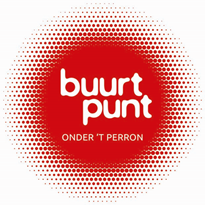 